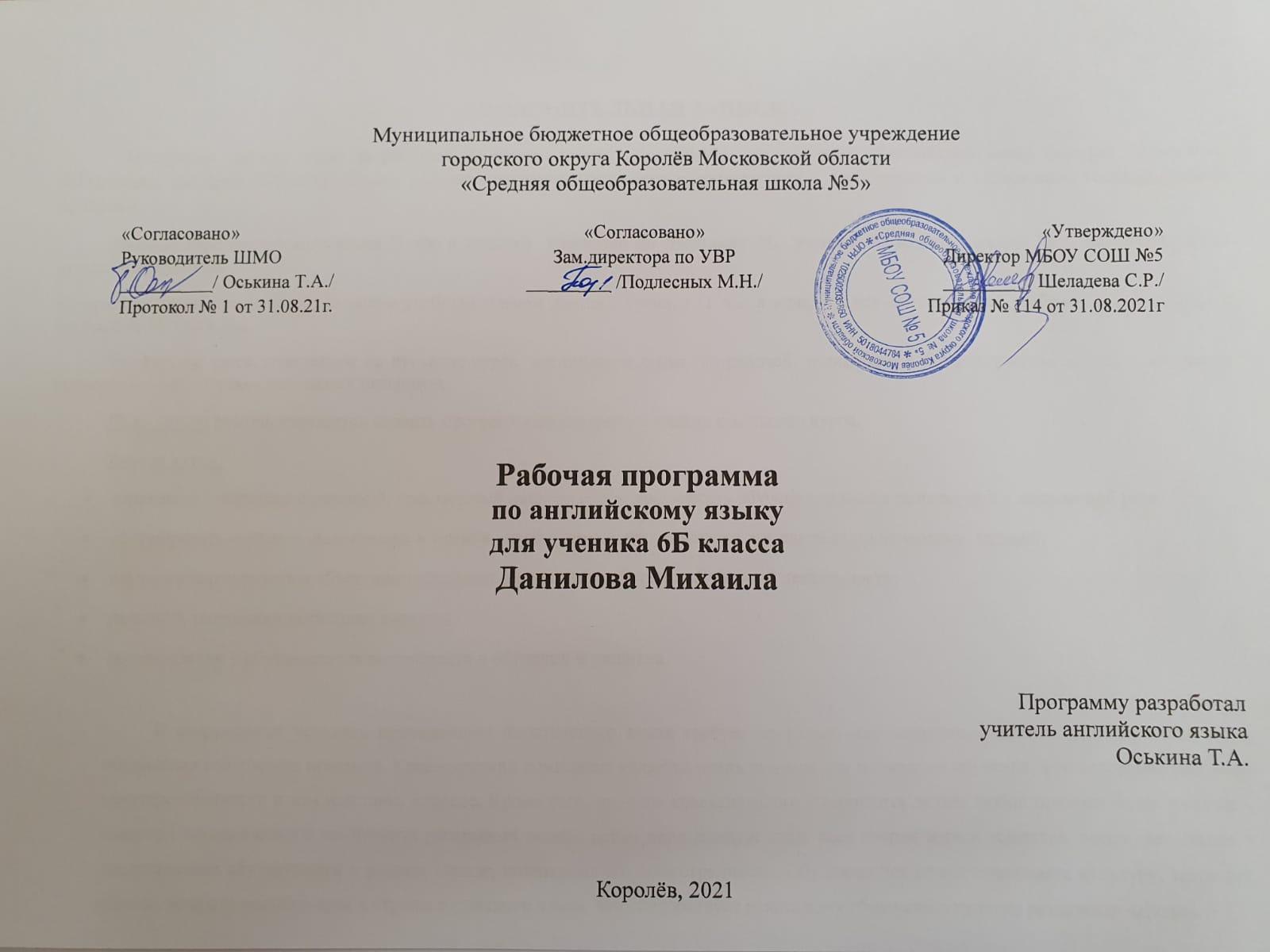 ПОЯСНИТЕЛЬНАЯ ЗАПИСКА  Программа данного курса разработана на основе рабочей программы  по учебнику «Английский язык» (авторы: Ю.Ваулина, О.Подоляко, Дж.Дули, В.Эванс). Данная рабочая программа составлена в соответствии с требованиями к содержанию государственных программ. 	Данный курс английского языка (1 час в неделю)  рассчитан на Данилова М.  ученика 6Б класса   школы № 5, находящегося на домашнем обучении.Количество часов в неделю обусловлено учебным планом данного ученика (1 час в неделю), что соответствует учебному плану школы и составляет 34 часа в год.    	Количество часов, отведенное на изучение курса  английского языка  по рабочей  программе 3 часа, сокращено за счет уменьшения времени на теоретическое изложение материала.Цель курса: помочь учащемуся освоить программу по предмету в рамках школьного курса. 	Задачи курса:ознакомить учащегося с лексикой, грамматикой данного курса, продолжить обучение навыкам разговорной и письменной речи.сформировать определенные навыки и умения,  необходимые для успешного выполнения программных  заданий;научить анализировать и объективно оценивать результаты собственной учебной деятельности;развивать творческий потенциал ученика;формирование у обучающегося потребности в обучении и развитии.	В современных условиях преподавание иностранного языка требует не только инновационных методов при обучении, но и обновления содержания предмета. Краеведческий компонент является очень важным для мотивации обучения, формирования реальной заинтересованности в том или ином вопросе. Кроме того, наличие краеведческого компонента делает любой предмет более «живым». Введение краеведческого компонента раскрывает нашим детям неразрывную связь всех сторон жизни общества, расширяет знание и представление обучающихся о родном городе, показывает его многогранность. Обучающийся может сравнивать культуру, традиции, обычаи, природу родного края и страны изучаемого языка, что способствует некоторому сближению культур различных народов    	Весь курс является практико-ориентированным с элементами анализа и самоанализа учебной деятельности обучающегося.    	В ходе работы осуществляется как текущий контроль, позволяющий судить об успехах обучающегося (качество выполнения тренировочных заданий), так и итоговый - по окончании курса.Для реализации Программы используется следующее учебно‐методическое обеспечение курса:1. Ваулина Ю. Е.. и др. «Spotlight»: учебник английского языка для 6 класса / Ю. Е. Ваулина, Дж. Дули, О. Е. Подоляко, В. Эванс ‐ М.: Просвещение, 2021. – 104 с.2. Spotlight: книга для учителя / Ваулина Ю. Е. и др. ‐ М.: Просвещение, 2020.4. Spotlight: CD для занятий в классе/ Ваулина Ю. Е. и др. ‐ М.: Просвещение, 2020.5. Spotlight: CD для занятий дома/ Ваулина Ю. Е. и др. ‐ М.: Просвещение, 2018.Актуальность программыСовременные требования общества к развитию личности диктуют необходимость более полно реализовать идею индивидуализации обучения, учитывающего готовность детей к школе, состояние их здоровья, индивидуально-типологические особенности. Построение учебно-воспитательного процесса с учетом особенностей каждого ребенка должно стать нормой работы общеобразовательной школы. Под инклюзивным (включенным) образованием понимается процесс совместного воспитания и обучения лиц с ограниченными возможностями здоровья с нормально развивающимися сверстниками, в ходе которого они могут достигать наиболее полного прогресса в социальном развитии. Именно социальная адаптация и реабилитация должны быть основой системы психолого-педагогической помощи детям с ограниченными возможностями здоровья. Данный подход позволяет рассматривать коррекцию и компенсацию нарушений развития не как конечную цель, а как одно из важнейших условий наиболее адекватного и эффективного вхождения ребенка или подростка в социум.Адаптация программы происходит за счет сокращения сложных понятий и терминов; основные сведения в программе даются дифференцированно. Одни языковые факты изучаются таким образом, чтобы ученики могли опознавать их, опираясь на существенные признаки. По другим вопросам учащиеся получают только общее представление. Ряд сведений о языке познается школьниками в результате практической деятельности.Основной целью данного курса является:Предоставление всем учащимся возможности изучать английский язык активным и творческим путём, а так же учиться использовать английский язык, общаясь с другими. Это предполагает достижение минимального достаточного уровня коммуникативной компетенции, в процессе которого происходит воспитание, образование и развитие школьников средствами иностранного языка.Начиная с VI класса, обучение иностранному языку ведется по четко разработанным тематическим разделам. Адаптированная программа не предлагает сокращения тематических разделов. Однако объем изучаемого лексического, синтаксического и грамматического материала претерпевает существенные изменения.1. Межличностные взаимоотношения в семье, со сверстниками. Внешность и черты характера человека. Поздравления. Написание открытки.2. Досуг и увлечения (чтение, кино, театр, музеи, музыка). Виды отдыха, путешествия. Молодежная мода. Покупки. 3. Здоровый образ жизни: режим труда и отдыха, спорт, сбалансированное питание, отказ от вредных привычек. 4. Школьное образование, школьная жизнь, изучаемые предметы и отношение к ним. Переписка с зарубежными сверстниками. Каникулы в различное время года. 5. Мир профессии. Профессии родителей. Роль иностранного языка в планах на будущее. 6. Вселенная и человек. Природа: флора и фауна. Проблемы экологии. Защита окружающей среды. Климат, погода. Уcловия проживания в городской/сельской местности. Транспорт. 7. Средства массовой информации и коммуникации (пресса, телевидение, радио, Интернет). 8. Страна/страны изучаемого языка и родная страна, их географическое положение, столицы и крупные города, регионы, достопримечательности, культурные особенности (национальные праздники, знаменательные даты, традиции, обычаи).Учащиеся развивают свои знания английского языка и способность использовать свои  языковые знания в различных ситуациях, используя следующие темы:Коммуникативные умения по видам речевой деятельности•ЧтениеУметь:- читать и понимать аутентичные тексты с различной глубиной и точностью проникновения в их содержание (в зависимости от вида чтения): с пониманием основного содержания (ознакомительное чтение); с полным пониманием содержания (изучающее чтение); с выборочным пониманием нужной или интересующей информации (просмотровое/поисковое чтение). Возможно использование двуязычного словаря.На чтение и перевод прочитанного  отводится больше учебного времени. Особое внимание следует уделить переводу, поскольку при этом дети осознают смысл прочитанного и таким образом у них исчезает боязнь перед незнакомым текстом.Объем домашнего чтения, предлагаемого во II  полугодии VI класса, значительно сокращен. Оно проходит на посвященных ему уроках, для домашней работы задания даются выборочно.  Особое внимание следует уделить подбору текстов для чтения, с учетом лексики и грамматического материала, интереса детей данного возраста. Необходимо обучать применять речевые образцы не только с глаголом  to be, но и со смысловыми глаголами. Тексты для чтения желательно соотносить с картинками, задания к ним составлять на отгадывание, подстановку слов, выбор фактов из текста, сравнение.•АудированиеУметь: - выделять основную мысль в воспринимаемом на слух тексте; - выбирать главные факты, опуская второстепенные; - выборочно понимать необходимую информацию в сообщениях прагматического характера с опорой на языковую догадку, контекст. Содержание текстов должно соответствовать возрастным особенностям и интересам учащихся и иметь образовательную и воспитательную ценность. Время звучания текстов до 2 минут.Аудирование текстов рекомендуется значительно сократить.•Говорение1. Диалогическая речь:Уметь вести:-диалоги этикетного характера,-диалог-расспрос,-диалог-побуждение к действию,-диалог-обмен мнениями,-комбинированные диалоги.Объем диалога – до3 реплик со стороны каждого учащегося. Продолжительность диалога –1,5минут.2. Монологическая речьУметь пользоваться:-основными коммуникативными типами речи: описание, сообщение, рассказ (включающий эмоционально-оценочные суждения), рассуждение (характеристика) с высказыванием своего мнения и краткой аргументацией с опорой и без опоры на прочитанный или услышанный текст либо заданную коммуникативную ситуацию.Объем монологического высказывания – до 8. Продолжительность монолога – 1,5 минуты.При обучении детей в диалогической и монологической речи целесообразно использовать доступные для понимания речевые модели, обиходные ситуации, а также чтение по ролям. Драматизация-это один из самых эффективных способов при формировании данного вида речевой деятельности.•Письменная речь. Уметь писать короткие поздравления с днем рождения и другими праздниками, выражать пожелания (объемом 30–40 слов, включая адрес); заполнять формуляры, бланки (указывать имя, фамилию, пол, гражданство, адрес); писать личное письмо с опорой и без опоры на образец (расспрашивать адресата о его жизни, делах, сообщать то же самое о себе, выражать благодарность, давать совет, просить о чем-либо). Письменные работы сокращены, так как базируются на грамматическом материале. Объем письменных упражнений, которые основаны на трудно усваиваемых детьми грамматических явлениях, сокращается, а оставшиеся необходимо тщательно разбирать или выполнять в классе.Контроль и оценка деятельности учащихсяНеобходимо оценивать обучающихся не столько по достигнутым результатам, а за старание и усилия обучающихся. В тестировании и контрольных срезах знаний ученик не принимает участие. Ошибки -  желательно не исправлять. Оценка – выставляется с позитивным уклоном. Необходимо поддерживать интерес к иностранному языку.Учебный планТематическое планированиеВсего: 34 часа.ЛИТЕРАТУРА:1. Ваулина Ю. Е. и др. «Spotlight»: учебник английского языка для 6 класса / Ю. Е. Ваулина, Дж. Дули, О. Е. Подоляко, В. Эванс  ‐ М.: Просвещение, 2021. – 104 с. 2. Spotlight: книга для учителя / Ваулина Ю. Е. и др. ‐ М.: Просвещение, 2020.3. Spotlight: рабочая тетрадь / Ваулина Ю. Е. и др. ‐ М.: Просвещение, 2021.4. Spotlight: CD  для занятий в классе/ Ваулина Ю. Е. и др. ‐ М.: Просвещение, 2019.5. Spotlight: CD  для занятий дома/ Ваулина Ю. Е. и др. ‐ М.: Просвещение, 2019.http://prosv.ru/umk/vereshchaginahttp://www.1september.ruНаименование раздела (темы)Кол-во часов1Кто есть кто42А вот и мы33Поехали!44День за днем35Праздники36На досуге47Вчера, сегодня, завтра38Правила и инструкции39Еда и прохладительные напитки310Каникулы4Итого:34чРаздел программы – количество часов№ урокаТема и организационная форма проведения урока (уроков)Дата проведенияОсновные виды деятельности Прогнозируемые результатыМодуль 1. Кто есть кто( 4 часа)1Члены семьи. Информация о себе01.09-03.09Грамматика: уметь правильно применять притяжательные прилагательные и притяжательные местоимения; притяжательный падеж существительныхАудирование: воспринимать на слух текст.Говорение: уметь вести диалог-расспрос; уметь устно давать информацию о себе и уметь получать информацию от собеседника, рассказывать о себе и своей семье, описывать внешность человека, рассказывать о своей стране и стране изучаемого языка.Чтение: ознакомительное и поисковое чтение.Письмо: написание письма другу, заполнение анкет.ПредметныеОб-ся научится правильно применять притяжательные местоимения, притяжательный падеж, воспринимать на слух текст, уметь вести диалог-расспрос, уметь устно давать информацию о себе и уметь получать информацию от собеседника, рассказывать о себе и своей семье, описывать внешность человека, рассказывать о своей стране и стране изучаемого языка.Метапредметныевыделять альтернативные способы достижения цели и выбирать наиболее эффективный способпознавательные:осуществлять сравнение, сериацию и классификацию, самостоятельно выбирая основания и критерии для указанных логических операцийкоммуникативные:адекватно использовать речевые средства для решения различных коммуникативных задачЛичностныеформирование мотивации изучения иностранных языков и стремления к самосовершенствованию в образовательной области «Иностранный язык»; осознание возможностей самореализации средствами иностранного языка;Модуль 1. Кто есть кто( 4 часа)2Моя страна.06.09-10.09Грамматика: уметь правильно применять притяжательные прилагательные и притяжательные местоимения; притяжательный падеж существительныхАудирование: воспринимать на слух текст.Говорение: уметь вести диалог-расспрос; уметь устно давать информацию о себе и уметь получать информацию от собеседника, рассказывать о себе и своей семье, описывать внешность человека, рассказывать о своей стране и стране изучаемого языка.Чтение: ознакомительное и поисковое чтение.Письмо: написание письма другу, заполнение анкет.ПредметныеОб-ся научится правильно применять притяжательные местоимения, притяжательный падеж, воспринимать на слух текст, уметь вести диалог-расспрос, уметь устно давать информацию о себе и уметь получать информацию от собеседника, рассказывать о себе и своей семье, описывать внешность человека, рассказывать о своей стране и стране изучаемого языка.Метапредметныевыделять альтернативные способы достижения цели и выбирать наиболее эффективный способпознавательные:осуществлять сравнение, сериацию и классификацию, самостоятельно выбирая основания и критерии для указанных логических операцийкоммуникативные:адекватно использовать речевые средства для решения различных коммуникативных задачЛичностныеформирование мотивации изучения иностранных языков и стремления к самосовершенствованию в образовательной области «Иностранный язык»; осознание возможностей самореализации средствами иностранного языка;Модуль 1. Кто есть кто( 4 часа)3География Земли13.09-17.09Грамматика: уметь правильно применять притяжательные прилагательные и притяжательные местоимения; притяжательный падеж существительныхАудирование: воспринимать на слух текст.Говорение: уметь вести диалог-расспрос; уметь устно давать информацию о себе и уметь получать информацию от собеседника, рассказывать о себе и своей семье, описывать внешность человека, рассказывать о своей стране и стране изучаемого языка.Чтение: ознакомительное и поисковое чтение.Письмо: написание письма другу, заполнение анкет.ПредметныеОб-ся научится правильно применять притяжательные местоимения, притяжательный падеж, воспринимать на слух текст, уметь вести диалог-расспрос, уметь устно давать информацию о себе и уметь получать информацию от собеседника, рассказывать о себе и своей семье, описывать внешность человека, рассказывать о своей стране и стране изучаемого языка.Метапредметныевыделять альтернативные способы достижения цели и выбирать наиболее эффективный способпознавательные:осуществлять сравнение, сериацию и классификацию, самостоятельно выбирая основания и критерии для указанных логических операцийкоммуникативные:адекватно использовать речевые средства для решения различных коммуникативных задачЛичностныеформирование мотивации изучения иностранных языков и стремления к самосовершенствованию в образовательной области «Иностранный язык»; осознание возможностей самореализации средствами иностранного языка;Модуль 1. Кто есть кто( 4 часа)4Закрепление лексико-грамматического материала20.09-24.09Грамматика: уметь правильно применять притяжательные прилагательные и притяжательные местоимения; притяжательный падеж существительныхАудирование: воспринимать на слух текст.Говорение: уметь вести диалог-расспрос; уметь устно давать информацию о себе и уметь получать информацию от собеседника, рассказывать о себе и своей семье, описывать внешность человека, рассказывать о своей стране и стране изучаемого языка.Чтение: ознакомительное и поисковое чтение.Письмо: написание письма другу, заполнение анкет.ПредметныеОб-ся научится правильно применять притяжательные местоимения, притяжательный падеж, воспринимать на слух текст, уметь вести диалог-расспрос, уметь устно давать информацию о себе и уметь получать информацию от собеседника, рассказывать о себе и своей семье, описывать внешность человека, рассказывать о своей стране и стране изучаемого языка.Метапредметныевыделять альтернативные способы достижения цели и выбирать наиболее эффективный способпознавательные:осуществлять сравнение, сериацию и классификацию, самостоятельно выбирая основания и критерии для указанных логических операцийкоммуникативные:адекватно использовать речевые средства для решения различных коммуникативных задачЛичностныеформирование мотивации изучения иностранных языков и стремления к самосовершенствованию в образовательной области «Иностранный язык»; осознание возможностей самореализации средствами иностранного языка;А вот и мы( 3 часа)5Время радости. Введение НЛЕВремена года, месяца, дни недели, время. Отработка ЛЕ.27.09-01.10Лексика – узнавать,воспроизводить и употреблять в речи ЛЕ по теме: «Время года, месяцы, дни недели, время».Грамматика: уметь правильно применять предлоги времени.Чтение -  уметь прогнозировать содержание текста; вести диалог-расспрос.Лексика – узнавать,воспроизводить и употреблять в речи ЛЕ по теме; анализировать иллюстративный материал.Предметныеузнавать, воспроизводить и употреблять в речи ЛЕ по теме: «Время года, месяцы, дни недели, время», уметь правильно применять предлоги времени, уметь прогнозировать содержание текста; вести диалог-расспрос, узнавать, воспроизводить и употреблять в речи ЛЕ по теме; анализировать иллюстративный материал.Метапредметныевыделять альтернативные способы достижения цели и выбирать наиболее эффективный способпознавательные:осуществлять сравнение, сериацию и классификацию, самостоятельно выбирая основания и критерии для указанных логических операцийкоммуникативные:адекватно использовать речевые средства для решения различных коммуникативных задачЛичностныеформирование мотивации изучения иностранных языков и стремления к самосовершенствованию в образовательной области «Иностранный язык»; осознание возможностей самореализации средствами иностранного языка;А вот и мы( 3 часа)6У меня дома. Практика чтения и говорения.11.10-15.10Лексика – узнавать,воспроизводить и употреблять в речи ЛЕ по теме: «Время года, месяцы, дни недели, время».Грамматика: уметь правильно применять предлоги времени.Чтение -  уметь прогнозировать содержание текста; вести диалог-расспрос.Лексика – узнавать,воспроизводить и употреблять в речи ЛЕ по теме; анализировать иллюстративный материал.Предметныеузнавать, воспроизводить и употреблять в речи ЛЕ по теме: «Время года, месяцы, дни недели, время», уметь правильно применять предлоги времени, уметь прогнозировать содержание текста; вести диалог-расспрос, узнавать, воспроизводить и употреблять в речи ЛЕ по теме; анализировать иллюстративный материал.Метапредметныевыделять альтернативные способы достижения цели и выбирать наиболее эффективный способпознавательные:осуществлять сравнение, сериацию и классификацию, самостоятельно выбирая основания и критерии для указанных логических операцийкоммуникативные:адекватно использовать речевые средства для решения различных коммуникативных задачЛичностныеформирование мотивации изучения иностранных языков и стремления к самосовершенствованию в образовательной области «Иностранный язык»; осознание возможностей самореализации средствами иностранного языка;А вот и мы( 3 часа)7Закрепление лексико-грамматического материала18.10-22.10Лексика – узнавать,воспроизводить и употреблять в речи ЛЕ по теме: «Время года, месяцы, дни недели, время».Грамматика: уметь правильно применять предлоги времени.Чтение -  уметь прогнозировать содержание текста; вести диалог-расспрос.Лексика – узнавать,воспроизводить и употреблять в речи ЛЕ по теме; анализировать иллюстративный материал.Предметныеузнавать, воспроизводить и употреблять в речи ЛЕ по теме: «Время года, месяцы, дни недели, время», уметь правильно применять предлоги времени, уметь прогнозировать содержание текста; вести диалог-расспрос, узнавать, воспроизводить и употреблять в речи ЛЕ по теме; анализировать иллюстративный материал.Метапредметныевыделять альтернативные способы достижения цели и выбирать наиболее эффективный способпознавательные:осуществлять сравнение, сериацию и классификацию, самостоятельно выбирая основания и критерии для указанных логических операцийкоммуникативные:адекватно использовать речевые средства для решения различных коммуникативных задачЛичностныеформирование мотивации изучения иностранных языков и стремления к самосовершенствованию в образовательной области «Иностранный язык»; осознание возможностей самореализации средствами иностранного языка;Поехали.( 4 часа)8Безопасность на дорогах. Введение НГС.25.10-29.10Лексика – узнавать,воспроизводить и употреблять в речи ЛЕ по теме.Грамматика – использовать в речи простые предложения в повелительном наклонении.Чтение -  выразительно читатьвслух небольшие тексты, содержащие только изученный материал.Диалог - начинать, поддерживать и заканчивать диалог о направлении движении и безопасности на дороге.Аудирование-выборочно понимать необходимую информацию.Предметные.узнавать, воспроизводить и употреблять в речи ЛЕ по теме, использовать в речи простые предложения в повелительном наклонении, выразительно читать вслух небольшие тексты, содержащие только изученный материал, начинать, поддерживать и заканчивать диалог о направлении движении и безопасности на дороге, выборочно понимать необходимую информацию.Метапредметныевыделять альтернативные способы достижения цели и выбирать наиболее эффективный способпознавательные:осуществлять сравнение, сериацию и классификацию, самостоятельно выбирая основания и критерии для указанных логических операцийкоммуникативные:адекватно использовать речевые средства для решения различных коммуникативных задачЛичностныеформирование мотивации изучения иностранных языков и стремления к самосовершенствованию в образовательной области «Иностранный язык»; осознание возможностей самореализации средствами иностранного языка;Поехали.( 4 часа)9В движении. Развитие изучающего чтения01.11-05.11Лексика – узнавать,воспроизводить и употреблять в речи ЛЕ по теме.Грамматика – использовать в речи простые предложения в повелительном наклонении.Чтение -  выразительно читатьвслух небольшие тексты, содержащие только изученный материал.Диалог - начинать, поддерживать и заканчивать диалог о направлении движении и безопасности на дороге.Аудирование-выборочно понимать необходимую информацию.Предметные.узнавать, воспроизводить и употреблять в речи ЛЕ по теме, использовать в речи простые предложения в повелительном наклонении, выразительно читать вслух небольшие тексты, содержащие только изученный материал, начинать, поддерживать и заканчивать диалог о направлении движении и безопасности на дороге, выборочно понимать необходимую информацию.Метапредметныевыделять альтернативные способы достижения цели и выбирать наиболее эффективный способпознавательные:осуществлять сравнение, сериацию и классификацию, самостоятельно выбирая основания и критерии для указанных логических операцийкоммуникативные:адекватно использовать речевые средства для решения различных коммуникативных задачЛичностныеформирование мотивации изучения иностранных языков и стремления к самосовершенствованию в образовательной области «Иностранный язык»; осознание возможностей самореализации средствами иностранного языка;Поехали.( 4 часа)10С ветерком. Практика чтения.08.11-12.11Лексика – узнавать,воспроизводить и употреблять в речи ЛЕ по теме.Грамматика – использовать в речи простые предложения в повелительном наклонении.Чтение -  выразительно читатьвслух небольшие тексты, содержащие только изученный материал.Диалог - начинать, поддерживать и заканчивать диалог о направлении движении и безопасности на дороге.Аудирование-выборочно понимать необходимую информацию.Предметные.узнавать, воспроизводить и употреблять в речи ЛЕ по теме, использовать в речи простые предложения в повелительном наклонении, выразительно читать вслух небольшие тексты, содержащие только изученный материал, начинать, поддерживать и заканчивать диалог о направлении движении и безопасности на дороге, выборочно понимать необходимую информацию.Метапредметныевыделять альтернативные способы достижения цели и выбирать наиболее эффективный способпознавательные:осуществлять сравнение, сериацию и классификацию, самостоятельно выбирая основания и критерии для указанных логических операцийкоммуникативные:адекватно использовать речевые средства для решения различных коммуникативных задачЛичностныеформирование мотивации изучения иностранных языков и стремления к самосовершенствованию в образовательной области «Иностранный язык»; осознание возможностей самореализации средствами иностранного языка;Поехали.( 4 часа)11Закрепление лексико-грамматического материала22.11-26.11Лексика – узнавать,воспроизводить и употреблять в речи ЛЕ по теме.Грамматика – использовать в речи простые предложения в повелительном наклонении.Чтение -  выразительно читатьвслух небольшие тексты, содержащие только изученный материал.Диалог - начинать, поддерживать и заканчивать диалог о направлении движении и безопасности на дороге.Аудирование-выборочно понимать необходимую информацию.Предметные.узнавать, воспроизводить и употреблять в речи ЛЕ по теме, использовать в речи простые предложения в повелительном наклонении, выразительно читать вслух небольшие тексты, содержащие только изученный материал, начинать, поддерживать и заканчивать диалог о направлении движении и безопасности на дороге, выборочно понимать необходимую информацию.Метапредметныевыделять альтернативные способы достижения цели и выбирать наиболее эффективный способпознавательные:осуществлять сравнение, сериацию и классификацию, самостоятельно выбирая основания и критерии для указанных логических операцийкоммуникативные:адекватно использовать речевые средства для решения различных коммуникативных задачЛичностныеформирование мотивации изучения иностранных языков и стремления к самосовершенствованию в образовательной области «Иностранный язык»; осознание возможностей самореализации средствами иностранного языка;День за днем.(3 часа)12День и ночь – сутки прочь. Введение НЛЕ и НГС Present Simple/29.11-03.12Лексика - узнавать, воспроизводить и употреблять в речи ЛЕ по теме.Грамматика – использовать в речи простые предложения в Present Simple.Чтение -  выразительно читатьвслух небольшие тексты, содержащие только изученный материал.Говорение – кратко высказываться и делать сообщения по теме «Мой Любимый день».Аудирование - выборочно понимать необходимую информацию.Предметныеузнавать, воспроизводить и употреблять в речи ЛЕ по теме, использовать в речи простые предложения в Present Simple, -  выразительно читать вслух небольшие тексты, содержащие только изученный материал, кратко высказываться и делать сообщения по теме «Мой Любимый день», выборочно понимать необходимую информацию Метапредметныевыделять альтернативные способы достижения цели и выбирать наиболее эффективный способпознавательные:осуществлять сравнение, сериацию и классификацию, самостоятельно выбирая основания и критерии для указанных логических операцийкоммуникативные:адекватно использовать речевые средства для решения различных коммуникативных задачЛичностныеформирование мотивации изучения иностранных языков и стремления к самосовершенствованию в образовательной области «Иностранный язык»; осознание возможностей самореализации средствами иностранного языка;День за днем.(3 часа)13Как насчет…? Развитие навыков поискового чтения.06.12-10.12Лексика - узнавать, воспроизводить и употреблять в речи ЛЕ по теме.Грамматика – использовать в речи простые предложения в Present Simple.Чтение -  выразительно читатьвслух небольшие тексты, содержащие только изученный материал.Говорение – кратко высказываться и делать сообщения по теме «Мой Любимый день».Аудирование - выборочно понимать необходимую информацию.Предметныеузнавать, воспроизводить и употреблять в речи ЛЕ по теме, использовать в речи простые предложения в Present Simple, -  выразительно читать вслух небольшие тексты, содержащие только изученный материал, кратко высказываться и делать сообщения по теме «Мой Любимый день», выборочно понимать необходимую информацию Метапредметныевыделять альтернативные способы достижения цели и выбирать наиболее эффективный способпознавательные:осуществлять сравнение, сериацию и классификацию, самостоятельно выбирая основания и критерии для указанных логических операцийкоммуникативные:адекватно использовать речевые средства для решения различных коммуникативных задачЛичностныеформирование мотивации изучения иностранных языков и стремления к самосовершенствованию в образовательной области «Иностранный язык»; осознание возможностей самореализации средствами иностранного языка;День за днем.(3 часа)14Закрепление лексико-грамматического материала.13.12-17.12Лексика - узнавать, воспроизводить и употреблять в речи ЛЕ по теме.Грамматика – использовать в речи простые предложения в Present Simple.Чтение -  выразительно читатьвслух небольшие тексты, содержащие только изученный материал.Говорение – кратко высказываться и делать сообщения по теме «Мой Любимый день».Аудирование - выборочно понимать необходимую информацию.Предметныеузнавать, воспроизводить и употреблять в речи ЛЕ по теме, использовать в речи простые предложения в Present Simple, -  выразительно читать вслух небольшие тексты, содержащие только изученный материал, кратко высказываться и делать сообщения по теме «Мой Любимый день», выборочно понимать необходимую информацию Метапредметныевыделять альтернативные способы достижения цели и выбирать наиболее эффективный способпознавательные:осуществлять сравнение, сериацию и классификацию, самостоятельно выбирая основания и критерии для указанных логических операцийкоммуникативные:адекватно использовать речевые средства для решения различных коммуникативных задачЛичностныеформирование мотивации изучения иностранных языков и стремления к самосовершенствованию в образовательной области «Иностранный язык»; осознание возможностей самореализации средствами иностранного языка;Праздники.(3 часа)15Время праздников. Present Continuous. Формирование лексических и грамматических навыков.20.12-24.12Лексика – узнавать,воспроизводить и употреблять в речи ЛЕ по теме.Грамматика – использовать в речи простые предложения в Present Continuous.Чтение -  выразительно читатьвслух небольшие тексты, содержащие только изученный материал.Говорение – кратко высказываться и делать сообщения по теме «Мой любимый праздник».Аудирование-выборочно понимать необходимую информацию.Предметные.узнавать, воспроизводить и употреблять в речи ЛЕ по теме, использовать в речи простые предложения в Present Continuous, -  выразительно читать вслух небольшие тексты, содержащие только изученный материал, кратко высказываться и делать сообщения по теме «Мой любимый праздник».Метапредметныевыделять альтернативные способы достижения цели и выбирать наиболее эффективный способпознавательные:осуществлять сравнение, сериацию и классификацию, самостоятельно выбирая основания и критерии для указанных логических операцийкоммуникативные:адекватно использовать речевые средства для решения различных коммуникативных задачЛичностныеформирование мотивации изучения иностранных языков и стремления к самосовершенствованию в образовательной области «Иностранный язык»; осознание возможностей самореализации средствами иностранного языка;Праздники.(3 часа)16Особые дни. Развитие навыков чтения.27.12-30.12Лексика – узнавать,воспроизводить и употреблять в речи ЛЕ по теме.Грамматика – использовать в речи простые предложения в Present Continuous.Чтение -  выразительно читатьвслух небольшие тексты, содержащие только изученный материал.Говорение – кратко высказываться и делать сообщения по теме «Мой любимый праздник».Аудирование-выборочно понимать необходимую информацию.Предметные.узнавать, воспроизводить и употреблять в речи ЛЕ по теме, использовать в речи простые предложения в Present Continuous, -  выразительно читать вслух небольшие тексты, содержащие только изученный материал, кратко высказываться и делать сообщения по теме «Мой любимый праздник».Метапредметныевыделять альтернативные способы достижения цели и выбирать наиболее эффективный способпознавательные:осуществлять сравнение, сериацию и классификацию, самостоятельно выбирая основания и критерии для указанных логических операцийкоммуникативные:адекватно использовать речевые средства для решения различных коммуникативных задачЛичностныеформирование мотивации изучения иностранных языков и стремления к самосовершенствованию в образовательной области «Иностранный язык»; осознание возможностей самореализации средствами иностранного языка;Праздники.(3 часа)17Закрепление лексико-грамматического материала10.01-14.01Лексика – узнавать,воспроизводить и употреблять в речи ЛЕ по теме.Грамматика – использовать в речи простые предложения в Present Continuous.Чтение -  выразительно читатьвслух небольшие тексты, содержащие только изученный материал.Говорение – кратко высказываться и делать сообщения по теме «Мой любимый праздник».Аудирование-выборочно понимать необходимую информацию.Предметные.узнавать, воспроизводить и употреблять в речи ЛЕ по теме, использовать в речи простые предложения в Present Continuous, -  выразительно читать вслух небольшие тексты, содержащие только изученный материал, кратко высказываться и делать сообщения по теме «Мой любимый праздник».Метапредметныевыделять альтернативные способы достижения цели и выбирать наиболее эффективный способпознавательные:осуществлять сравнение, сериацию и классификацию, самостоятельно выбирая основания и критерии для указанных логических операцийкоммуникативные:адекватно использовать речевые средства для решения различных коммуникативных задачЛичностныеформирование мотивации изучения иностранных языков и стремления к самосовершенствованию в образовательной области «Иностранный язык»; осознание возможностей самореализации средствами иностранного языка;На досуге.(4 часа)18Свободное время. Составные существительные Отработка НЛЕ.17.01-21.01Лексика – узнавать,воспроизводить и употреблять в речи ЛЕ по теме.Диалог - начинать, поддерживать и заканчивать разговор, запрашивая информацию. Реагировать на вопросы.Говорение – кратко высказываться и делать сообщения по теме «Мое хобби».Чтение -  выразительно читатьвслух небольшие тексты, содержащие только изученный материал.Грамматика – использовать в речи составные существительные.Предметныеначинать, поддерживать и заканчивать разговор, запрашивая информацию. Реагировать на вопросы, кратко высказываться и делать сообщения по теме «Мое хобби», -  выразительно читать вслух небольшие тексты, содержащие только изученный материал, использовать в речи составные существительные.Метапредметныевыделять альтернативные способы достижения цели и выбирать наиболее эффективный способпознавательные:осуществлять сравнение, сериацию и классификацию, самостоятельно выбирая основания и критерии для указанных логических операцийкоммуникативные:адекватно использовать речевые средства для решения различных коммуникативных задачЛичностныеформирование мотивации изучения иностранных языков и стремления к самосовершенствованию в образовательной области «Иностранный язык»; осознание возможностей самореализации средствами иностранного языка;На досуге.(4 часа)19Скоротаем время. Практика чтения и говорения.24.01-28.01Лексика – узнавать,воспроизводить и употреблять в речи ЛЕ по теме.Диалог - начинать, поддерживать и заканчивать разговор, запрашивая информацию. Реагировать на вопросы.Говорение – кратко высказываться и делать сообщения по теме «Мое хобби».Чтение -  выразительно читатьвслух небольшие тексты, содержащие только изученный материал.Грамматика – использовать в речи составные существительные.Предметныеначинать, поддерживать и заканчивать разговор, запрашивая информацию. Реагировать на вопросы, кратко высказываться и делать сообщения по теме «Мое хобби», -  выразительно читать вслух небольшие тексты, содержащие только изученный материал, использовать в речи составные существительные.Метапредметныевыделять альтернативные способы достижения цели и выбирать наиболее эффективный способпознавательные:осуществлять сравнение, сериацию и классификацию, самостоятельно выбирая основания и критерии для указанных логических операцийкоммуникативные:адекватно использовать речевые средства для решения различных коммуникативных задачЛичностныеформирование мотивации изучения иностранных языков и стремления к самосовершенствованию в образовательной области «Иностранный язык»; осознание возможностей самореализации средствами иностранного языка;На досуге.(4 часа)20Свободное время в России. Совершенствование навыков говорения.31.01-04.02Лексика – узнавать,воспроизводить и употреблять в речи ЛЕ по теме.Диалог - начинать, поддерживать и заканчивать разговор, запрашивая информацию. Реагировать на вопросы.Говорение – кратко высказываться и делать сообщения по теме «Мое хобби».Чтение -  выразительно читатьвслух небольшие тексты, содержащие только изученный материал.Грамматика – использовать в речи составные существительные.Предметныеначинать, поддерживать и заканчивать разговор, запрашивая информацию. Реагировать на вопросы, кратко высказываться и делать сообщения по теме «Мое хобби», -  выразительно читать вслух небольшие тексты, содержащие только изученный материал, использовать в речи составные существительные.Метапредметныевыделять альтернативные способы достижения цели и выбирать наиболее эффективный способпознавательные:осуществлять сравнение, сериацию и классификацию, самостоятельно выбирая основания и критерии для указанных логических операцийкоммуникативные:адекватно использовать речевые средства для решения различных коммуникативных задачЛичностныеформирование мотивации изучения иностранных языков и стремления к самосовершенствованию в образовательной области «Иностранный язык»; осознание возможностей самореализации средствами иностранного языка;На досуге.(4 часа)21Закрепление лексико-грамматического материала.07.02-11.02Лексика – узнавать,воспроизводить и употреблять в речи ЛЕ по теме.Диалог - начинать, поддерживать и заканчивать разговор, запрашивая информацию. Реагировать на вопросы.Говорение – кратко высказываться и делать сообщения по теме «Мое хобби».Чтение -  выразительно читатьвслух небольшие тексты, содержащие только изученный материал.Грамматика – использовать в речи составные существительные.Предметныеначинать, поддерживать и заканчивать разговор, запрашивая информацию. Реагировать на вопросы, кратко высказываться и делать сообщения по теме «Мое хобби», -  выразительно читать вслух небольшие тексты, содержащие только изученный материал, использовать в речи составные существительные.Метапредметныевыделять альтернативные способы достижения цели и выбирать наиболее эффективный способпознавательные:осуществлять сравнение, сериацию и классификацию, самостоятельно выбирая основания и критерии для указанных логических операцийкоммуникативные:адекватно использовать речевые средства для решения различных коммуникативных задачЛичностныеформирование мотивации изучения иностранных языков и стремления к самосовершенствованию в образовательной области «Иностранный язык»; осознание возможностей самореализации средствами иностранного языка;Вчера, сегодня, завтра.(3 часа)22В прошлом. Введение НЛЕ по теме.Отработка ЛЕ.Введение ГС Past Simple/14.02-18.02Лексика – узнавать,воспроизводить и употреблять в речи ЛЕ по теме.Чтение -  выразительно читатьвслух небольшие тексты, содержащие только изученный материал.Диалог - начинать, поддерживать и заканчивать разговор, запрашивая информацию. Реагировать на вопросы.Грамматика – использовать в речи простые предложения в Past Simple.Предметныевыразительно читать вслух небольшие тексты, содержащие только изученный материал, начинать, поддерживать и заканчивать разговор, запрашивая информацию. Реагировать на вопросы, использовать в речи простые предложения в Past Simple.Метапредметныевыделять альтернативные способы достижения цели и выбирать наиболее эффективный способпознавательные:осуществлять сравнение, сериацию и классификацию, самостоятельно выбирая основания и критерии для указанных логических операцийкоммуникативные:адекватно использовать речевые средства для решения различных коммуникативных задачЛичностныеформирование мотивации изучения иностранных языков и стремления к самосовершенствованию в образовательной области «Иностранный язык»; осознание возможностей самореализации средствами иностранного языка;Вчера, сегодня, завтра.(3 часа)23Дух Хеллоуина. Они были первыми. Развитие навыков  чтения.28.02-04.03Лексика – узнавать,воспроизводить и употреблять в речи ЛЕ по теме.Чтение -  выразительно читатьвслух небольшие тексты, содержащие только изученный материал.Диалог - начинать, поддерживать и заканчивать разговор, запрашивая информацию. Реагировать на вопросы.Грамматика – использовать в речи простые предложения в Past Simple.Предметныевыразительно читать вслух небольшие тексты, содержащие только изученный материал, начинать, поддерживать и заканчивать разговор, запрашивая информацию. Реагировать на вопросы, использовать в речи простые предложения в Past Simple.Метапредметныевыделять альтернативные способы достижения цели и выбирать наиболее эффективный способпознавательные:осуществлять сравнение, сериацию и классификацию, самостоятельно выбирая основания и критерии для указанных логических операцийкоммуникативные:адекватно использовать речевые средства для решения различных коммуникативных задачЛичностныеформирование мотивации изучения иностранных языков и стремления к самосовершенствованию в образовательной области «Иностранный язык»; осознание возможностей самореализации средствами иностранного языка;Вчера, сегодня, завтра.(3 часа)24Закрепление лексико-грамматического материала.07.03-11.03Лексика – узнавать,воспроизводить и употреблять в речи ЛЕ по теме.Чтение -  выразительно читатьвслух небольшие тексты, содержащие только изученный материал.Диалог - начинать, поддерживать и заканчивать разговор, запрашивая информацию. Реагировать на вопросы.Грамматика – использовать в речи простые предложения в Past Simple.Предметныевыразительно читать вслух небольшие тексты, содержащие только изученный материал, начинать, поддерживать и заканчивать разговор, запрашивая информацию. Реагировать на вопросы, использовать в речи простые предложения в Past Simple.Метапредметныевыделять альтернативные способы достижения цели и выбирать наиболее эффективный способпознавательные:осуществлять сравнение, сериацию и классификацию, самостоятельно выбирая основания и критерии для указанных логических операцийкоммуникативные:адекватно использовать речевые средства для решения различных коммуникативных задачЛичностныеформирование мотивации изучения иностранных языков и стремления к самосовершенствованию в образовательной области «Иностранный язык»; осознание возможностей самореализации средствами иностранного языка;Правила и инструкции(3 часа)25Таковы правила. Введение НЛЕ. Модальные глаголы. Степени сравнения прилагательных14.03-18.03Лексика – узнавать,воспроизводить и употреблять в речи ЛЕ по теме.Грамматика – использовать в речи простые предложения с модальными глаголами, строить степени сравнения прилагательных.Чтение -  выразительно читатьвслух небольшие тексты, содержащие только изученный материал.Говорение – кратко высказываться и делать сообщения по теме «Правила и инструкции».Аудирование-выборочно понимать необходимую информацию.Предметныеузнавать, воспроизводить и употреблять в речи ЛЕ по теме, использовать в речи простые предложения с модальными глаголами, строить степени сравнения прилагательных, выразительно читать вслух небольшие тексты, содержащие только изученный материал, кратко высказываться и делать сообщения по теме «Правила и инструкции», выборочно понимать необходимую информацию.Метапредметныевыделять альтернативные способы достижения цели и выбирать наиболее эффективный способпознавательные:осуществлять сравнение, сериацию и классификацию, самостоятельно выбирая основания и критерии для указанных логических операцийкоммуникативные:адекватно использовать речевые средства для решения различных коммуникативных задачЛичностныеформирование мотивации изучения иностранных языков и стремления к самосовершенствованию в образовательной области «Иностранный язык»; осознание возможностей самореализации средствами иностранного языка;Правила и инструкции(3 часа)26Правила и инструкции. Практика аудирования и чтения.21.03-25.03Лексика – узнавать,воспроизводить и употреблять в речи ЛЕ по теме.Грамматика – использовать в речи простые предложения с модальными глаголами, строить степени сравнения прилагательных.Чтение -  выразительно читатьвслух небольшие тексты, содержащие только изученный материал.Говорение – кратко высказываться и делать сообщения по теме «Правила и инструкции».Аудирование-выборочно понимать необходимую информацию.Предметныеузнавать, воспроизводить и употреблять в речи ЛЕ по теме, использовать в речи простые предложения с модальными глаголами, строить степени сравнения прилагательных, выразительно читать вслух небольшие тексты, содержащие только изученный материал, кратко высказываться и делать сообщения по теме «Правила и инструкции», выборочно понимать необходимую информацию.Метапредметныевыделять альтернативные способы достижения цели и выбирать наиболее эффективный способпознавательные:осуществлять сравнение, сериацию и классификацию, самостоятельно выбирая основания и критерии для указанных логических операцийкоммуникативные:адекватно использовать речевые средства для решения различных коммуникативных задачЛичностныеформирование мотивации изучения иностранных языков и стремления к самосовершенствованию в образовательной области «Иностранный язык»; осознание возможностей самореализации средствами иностранного языка;Правила и инструкции(3 часа)27Закрепление лексико-грамматического материала28.03-01.04Лексика – узнавать,воспроизводить и употреблять в речи ЛЕ по теме.Грамматика – использовать в речи простые предложения с модальными глаголами, строить степени сравнения прилагательных.Чтение -  выразительно читатьвслух небольшие тексты, содержащие только изученный материал.Говорение – кратко высказываться и делать сообщения по теме «Правила и инструкции».Аудирование-выборочно понимать необходимую информацию.Предметныеузнавать, воспроизводить и употреблять в речи ЛЕ по теме, использовать в речи простые предложения с модальными глаголами, строить степени сравнения прилагательных, выразительно читать вслух небольшие тексты, содержащие только изученный материал, кратко высказываться и делать сообщения по теме «Правила и инструкции», выборочно понимать необходимую информацию.Метапредметныевыделять альтернативные способы достижения цели и выбирать наиболее эффективный способпознавательные:осуществлять сравнение, сериацию и классификацию, самостоятельно выбирая основания и критерии для указанных логических операцийкоммуникативные:адекватно использовать речевые средства для решения различных коммуникативных задачЛичностныеформирование мотивации изучения иностранных языков и стремления к самосовершенствованию в образовательной области «Иностранный язык»; осознание возможностей самореализации средствами иностранного языка;Еда и прохладительные напитки.(3 часа)28Еда и напитки. Введение и отработка НЛЕ. Исчисляемые и неисчисляемые существительные.11.04-15.04Лексика – узнавать,воспроизводить и употреблять в речи ЛЕ по теме: «Праздники».Грамматика – использовать в речи простые предложения с неисчис. существительными.Чтение -  выразительно читатьвслух небольшие тексты, содержащие только изученный материал.Говорение – кратко высказываться и делать сообщения по теме «Праздники», «Фестивали».Диалог - начинать, поддерживать и заканчивать разговор, запрашивая личную информацию. Реагировать на вопросы.Аудирование-выборочно понимать необходимую информацию.Предметныеузнавать, воспроизводить и употреблять в речи ЛЕ по теме: «Праздники», использовать в речи простые предложения с неисчис.существительными, выразительно читать вслух небольшие тексты, содержащие только изученный материал, кратко высказываться и делать сообщения по теме «Праздники», «Фестивали».Метапредметныевыделять альтернативные способы достижения цели и выбирать наиболее эффективный способпознавательные:осуществлять сравнение, сериацию и классификацию, самостоятельно выбирая основания и критерии для указанных логических операцийкоммуникативные:адекватно использовать речевые средства для решения различных коммуникативных задачЛичностныеформирование мотивации изучения иностранных языков и стремления к самосовершенствованию в образовательной области «Иностранный язык»; осознание возможностей самореализации средствами иностранного языка;Еда и прохладительные напитки.(3 часа)29Давай готовить. Развитие навыков чтения.18.04-22.04Лексика – узнавать,воспроизводить и употреблять в речи ЛЕ по теме: «Праздники».Грамматика – использовать в речи простые предложения с неисчис. существительными.Чтение -  выразительно читатьвслух небольшие тексты, содержащие только изученный материал.Говорение – кратко высказываться и делать сообщения по теме «Праздники», «Фестивали».Диалог - начинать, поддерживать и заканчивать разговор, запрашивая личную информацию. Реагировать на вопросы.Аудирование-выборочно понимать необходимую информацию.Предметныеузнавать, воспроизводить и употреблять в речи ЛЕ по теме: «Праздники», использовать в речи простые предложения с неисчис.существительными, выразительно читать вслух небольшие тексты, содержащие только изученный материал, кратко высказываться и делать сообщения по теме «Праздники», «Фестивали».Метапредметныевыделять альтернативные способы достижения цели и выбирать наиболее эффективный способпознавательные:осуществлять сравнение, сериацию и классификацию, самостоятельно выбирая основания и критерии для указанных логических операцийкоммуникативные:адекватно использовать речевые средства для решения различных коммуникативных задачЛичностныеформирование мотивации изучения иностранных языков и стремления к самосовершенствованию в образовательной области «Иностранный язык»; осознание возможностей самореализации средствами иностранного языка;Еда и прохладительные напитки.(3 часа)30Закрепление лексико-грамматического материала25.04-29.04Лексика – узнавать,воспроизводить и употреблять в речи ЛЕ по теме: «Праздники».Грамматика – использовать в речи простые предложения с неисчис. существительными.Чтение -  выразительно читатьвслух небольшие тексты, содержащие только изученный материал.Говорение – кратко высказываться и делать сообщения по теме «Праздники», «Фестивали».Диалог - начинать, поддерживать и заканчивать разговор, запрашивая личную информацию. Реагировать на вопросы.Аудирование-выборочно понимать необходимую информацию.Предметныеузнавать, воспроизводить и употреблять в речи ЛЕ по теме: «Праздники», использовать в речи простые предложения с неисчис.существительными, выразительно читать вслух небольшие тексты, содержащие только изученный материал, кратко высказываться и делать сообщения по теме «Праздники», «Фестивали».Метапредметныевыделять альтернативные способы достижения цели и выбирать наиболее эффективный способпознавательные:осуществлять сравнение, сериацию и классификацию, самостоятельно выбирая основания и критерии для указанных логических операцийкоммуникативные:адекватно использовать речевые средства для решения различных коммуникативных задачЛичностныеформирование мотивации изучения иностранных языков и стремления к самосовершенствованию в образовательной области «Иностранный язык»; осознание возможностей самореализации средствами иностранного языка;Каникулы.(4 часа)31Планы на каникулы. Введение и отработка НЛЕ.02.05-06.05Лексика – узнавать,воспроизводить и употреблять в речи ЛЕ по теме: «Магазины и продукты».Грамматика – использовать в речи простые предложения с глаголи в прошедшем простом времени.Чтение -  выразительно читатьвслух небольшие тексты, содержащие только изученный материал.Говорение – кратко высказываться и делать сообщения по теме: «Каникулы».Диалог - начинать, поддерживать и заканчивать разговор, запрашивая  информацию. Реагировать на вопросы.Аудирование -выборочно понимать необходимую информацию.Предметныевоспроизводить и употреблять в речи ЛЕ по теме: «Магазины и продукты», использовать в речи простые предложения с глаголи в прошедшем простом времени, выразительно читать вслух небольшие тексты, содержащие только изученный материал, кратко высказываться и делать сообщения по теме: «Каникулы».Метапредметныевыделять альтернативные способы достижения цели и выбирать наиболее эффективный способпознавательные:осуществлять сравнение, сериацию и классификацию, самостоятельно выбирая основания и критерии для указанных логических операцийкоммуникативные:адекватно использовать речевые средства для решения различных коммуникативных задачЛичностныеформирование мотивации изучения иностранных языков и стремления к самосовершенствованию в образовательной области «Иностранный язык»; осознание возможностей самореализации средствами иностранного языка;Каникулы.(4 часа)32Какая погода? Модальные глаголы.09.05-13.05Лексика – узнавать,воспроизводить и употреблять в речи ЛЕ по теме: «Магазины и продукты».Грамматика – использовать в речи простые предложения с глаголи в прошедшем простом времени.Чтение -  выразительно читатьвслух небольшие тексты, содержащие только изученный материал.Говорение – кратко высказываться и делать сообщения по теме: «Каникулы».Диалог - начинать, поддерживать и заканчивать разговор, запрашивая  информацию. Реагировать на вопросы.Аудирование -выборочно понимать необходимую информацию.Предметныевоспроизводить и употреблять в речи ЛЕ по теме: «Магазины и продукты», использовать в речи простые предложения с глаголи в прошедшем простом времени, выразительно читать вслух небольшие тексты, содержащие только изученный материал, кратко высказываться и делать сообщения по теме: «Каникулы».Метапредметныевыделять альтернативные способы достижения цели и выбирать наиболее эффективный способпознавательные:осуществлять сравнение, сериацию и классификацию, самостоятельно выбирая основания и критерии для указанных логических операцийкоммуникативные:адекватно использовать речевые средства для решения различных коммуникативных задачЛичностныеформирование мотивации изучения иностранных языков и стремления к самосовершенствованию в образовательной области «Иностранный язык»; осознание возможностей самореализации средствами иностранного языка;Каникулы.(4 часа)33В Эдинбург на каникулы. Развитие навыков чтения.16.05-20.05Лексика – узнавать,воспроизводить и употреблять в речи ЛЕ по теме: «Магазины и продукты».Грамматика – использовать в речи простые предложения с глаголи в прошедшем простом времени.Чтение -  выразительно читатьвслух небольшие тексты, содержащие только изученный материал.Говорение – кратко высказываться и делать сообщения по теме: «Каникулы».Диалог - начинать, поддерживать и заканчивать разговор, запрашивая  информацию. Реагировать на вопросы.Аудирование -выборочно понимать необходимую информацию.Предметныевоспроизводить и употреблять в речи ЛЕ по теме: «Магазины и продукты», использовать в речи простые предложения с глаголи в прошедшем простом времени, выразительно читать вслух небольшие тексты, содержащие только изученный материал, кратко высказываться и делать сообщения по теме: «Каникулы».Метапредметныевыделять альтернативные способы достижения цели и выбирать наиболее эффективный способпознавательные:осуществлять сравнение, сериацию и классификацию, самостоятельно выбирая основания и критерии для указанных логических операцийкоммуникативные:адекватно использовать речевые средства для решения различных коммуникативных задачЛичностныеформирование мотивации изучения иностранных языков и стремления к самосовершенствованию в образовательной области «Иностранный язык»; осознание возможностей самореализации средствами иностранного языка;Каникулы.(4 часа)34Закрепление лексико-грамматического материала23.05-27.05Лексика – узнавать,воспроизводить и употреблять в речи ЛЕ по теме: «Магазины и продукты».Грамматика – использовать в речи простые предложения с глаголи в прошедшем простом времени.Чтение -  выразительно читатьвслух небольшие тексты, содержащие только изученный материал.Говорение – кратко высказываться и делать сообщения по теме: «Каникулы».Диалог - начинать, поддерживать и заканчивать разговор, запрашивая  информацию. Реагировать на вопросы.Аудирование -выборочно понимать необходимую информацию.Предметныевоспроизводить и употреблять в речи ЛЕ по теме: «Магазины и продукты», использовать в речи простые предложения с глаголи в прошедшем простом времени, выразительно читать вслух небольшие тексты, содержащие только изученный материал, кратко высказываться и делать сообщения по теме: «Каникулы».Метапредметныевыделять альтернативные способы достижения цели и выбирать наиболее эффективный способпознавательные:осуществлять сравнение, сериацию и классификацию, самостоятельно выбирая основания и критерии для указанных логических операцийкоммуникативные:адекватно использовать речевые средства для решения различных коммуникативных задачЛичностныеформирование мотивации изучения иностранных языков и стремления к самосовершенствованию в образовательной области «Иностранный язык»; осознание возможностей самореализации средствами иностранного языка;